FAX：	０３－６４５９－４６７７Web：  https://gsdp.jp　　　　HPからもお申込みできます国際歯科医療安全機構　学術研修会　申込用紙２月２４日　宮崎県歯科医師会館 講堂書類送付の自宅を希望される方は、自宅住所もご記入ください。国際歯科医療安全機構では会員を募集しております。会員に対して、医療安全に関する情報発信や医療安全の「認定」授与など行っております。この機会にご入会いただけますようお願い申し上げます。研修会参加費：	参加費は当日受付にて徴収いたします。				歯科医師・医師　			4,000円				歯科衛生士・助手・歯科技工士・看護師　	2,000円				その他（医療関係者）　			2,000円				学生　					無料			入会・年会費：	入会・年会費は当日受付にて徴収いたします。	歯科医師・医師　			8,000円				歯科衛生士・助手・歯科技工士・看護師　	4,000円				学生　					2,000円			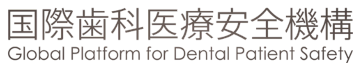 ご記入日　　年　　　　　　月　　　　　　日ﾌﾘｶﾞﾅ氏名	性別□男性　　　　　　　□女性勤務先名勤務先住所〒TELﾒｰﾙｱﾄﾞﾚｽ　　　　　＠職務□歯科医師　□歯科衛生士・助手	□歯科技工士　□学生　□その他歯初診・外来環の申請に該当する受講証希望する　　　　　　　□　不要自宅住所〒入会希望する　　　　　□検討するが、今は入会しない